ПАМЯТКА

ИСПОЛЬЗОВАНИЕ ПИРОТЕХНИЧЕСКИХ ИЗДЕЛИЙНакануне новогодних праздников на прилавках торговых точек появляется огромное количество пиротехнической продукции. Петарды, ракеты, «бомбочки», салюты, фейерверки и прочая новогодняя развлекательная пиротехника пользуется большим спросом и представляет большую пожарную опасность при нарушении правил хранения и использования данной продукции.Категорически запрещается использовать изделия, летящие вверх, рядом с жилыми домами и другими постройками: они могут попасть в окно или форточку, залететь на чердак или на крышу и стать причиной пожара. Выбирая пиротехнические игрушки, обратите внимания на их внешний вид. Нельзя использовать изделия, имеющие явные дефекты: измятые, подмоченные, с трещинами и другими повреждениями корпуса или фитиля.Нельзя:носить пиротехнические игрушки в карманах,сжигать их в костре,разбирать изделия и подвергать их механическим воздействиям,работать с пиротехническими изделиями в нетрезвом состоянии,курить, работая с пиротехникой,допускать разведения открытого огня в помещении, где хранятся изделия,использовать пиротехнические игрушки для озорства.Необходимо хранить пиротехнические изделия в недоступном для детей месте, располагать их вдали от нагревательных приборов и применять их только по назначению.Помните, что пиротехнические изделия боятся сырости, и это может отразиться на их работе.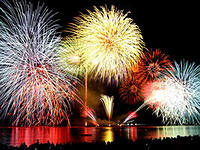 Соблюдая элементарные правила безопасности,вы можете уберечь себя и своих близких от несчастных случаев.Врио начальника ОНДиПР № 17 А.В. Окороков ИНСТРУКЦИЯ ПО БЕЗОПАСНОМУ ИСПОЛЬЗОВАНИЮ ПИРОТЕХНИКИ. ПАМЯТКА ПО БЕЗОПАСНОМУ ПРИМЕНЕНИЮ ФЕЙЕРВЕРКОВ, САЛЮТОВ И ДРУГИХ ПИРОТЕХНИЧЕСКИХ ИЗДЕЛИЙПиротехника изначально была создана, чтобы дарить людям удовольствие. Фейерверки, салюты и другие пиротехнические изделия используются у нас издавна, чтобы создать ощущение праздника, чуда. А в неумелых и безответственных руках даже самая безобидная вещь может стать смертельно опасной. Помните! Большинство несчастных случаев при использовании пиротехнических изделий происходит из-за безответственности и по недомыслию. Берегите себя, здоровье и жизнь своих близких и окружающих Вас людей !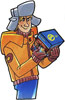 Врио начальника ОНДиПР № 17 А.В. Окороков  Покупайте пиротехнику: салюты, фейерверки и другие пиротехнические изделия только в специализированных магазинах, а не с рук или на рынках, где вам могут подсунуть контрафакт.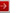 Нельзя устраивать фейерверки или салюты ближе 20 метров от жилых помещений или легко воспламеняющихся предметов, под низкими навесами и кронами деревьев.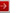 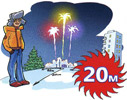 Нельзя держать фитиль во время поджигания около лица.Поджигать фитиль нужно на расстоянии вытянутой руки. Горит он 6-8 сек. Отлетевшую от фейерверка искру трудно потушить, поэтому если она попадет на кожу - ожог обеспечен.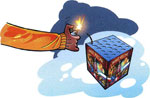 Нельзя направлять ракеты и фейерверки на людей. Ракеты - это пиротехнические изделия повышенной опасности. Иногда, при установке в снег, ракета может накрениться, изменить направление и улететь в толпу. Поэтому при использовании таких пиротехнических изделий, как ракеты, необходимо следить за тем, чтобы их пусковые трубки были надежно зафиксированы на земле.Нельзя применять салюты или фейерверки при сильном ветре.Нельзя разрешать детям баловаться с пиротехникой. Пиротехнические изделия - это не игрушка для детей!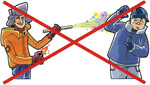 Нельзя ронять пиротехнические изделия, а тем более специально бросать их под ноги.Нельзя запускать фейерверк с рук (кроме хлопушек и бенгальских свечей).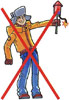 Нельзя подходить к зажженым салютам или фейерверкам ближе безопасного расстояния, указанного в инструкции по его применению.Нельзя носить пиротехнические изделия в карманах.Нельзя наклоняться над фейерверком.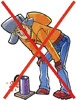 Каждое пиротехническое изделие снабжено инструкцией по его применению. Найдите пару минут, чтобы внимательно ознакомиться с этой инструкцией. Это защитит Вас от ошибочных действий при применении пиротехники.